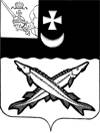 ПРЕДСТАВИТЕЛЬНОЕ СОБРАНИЕБЕЛОЗЕРСКОГО МУНИЦИПАЛЬНОГО РАЙОНА                                              РЕШЕНИЕОт 29.01.2019№2	В соответствии с Федеральным законом от 26.12.2008 № 294-ФЗ «О защите прав юридических лиц и индивидуальных предпринимателей при осуществлении государственного контроля(надзора) и муниципального контроля»(с последующими изменениями) и ст.18 Устава районаПредставительное Собрание района РЕШИЛО:1.Внести дополнение в Приложение №3 «Перечень должностных лиц органов местного самоуправления Белозерского муниципального района, осуществляющих муниципальный контроль» к решению Представительного Собрания района от 28.02.2017 №12 «Об организации и осуществлении муниципального контроля органами местного самоуправления Белозерского муниципального района», дополнив раздел 1 «Перечень должностных лиц, осуществляющих муниципальный контроль за сохранностью автомобильных дорог местного значения в границах населенных пунктов сельских поселений района, входящих в состав Белозерского муниципального района и вне границ населенных пунктов в границах муниципального района» пунктом 2 следующего содержания:«2.Главный специалист отдела архитектуры и строительства администрации Белозерского муниципального района.».2.Настоящее решение вступает в силу после его опубликования в районной газете «Белозерье» и подлежит размещению на официальном сайте Белозерского муниципального района в информационно-телекоммуникационной сети «Интернет».   Глава района:							 	 Е.В.ШашкинО  внесении  дополнения  в  решение Представительного Собрания района от 28.02.2017 №12 